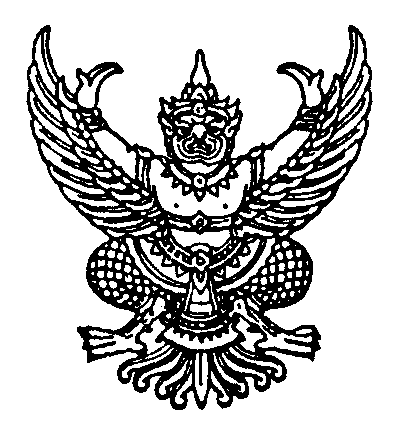 ข้อบังคับมหาวิทยาลัยธรรมศาสตร์ว่าด้วยการศึกษาชั้นปริญญาตรีของคณะนิติศาสตร์ พ.ศ. ๒๕๖๑  ...........……………......……………………โดยที่เป็นการสมควรปรับปรุงข้อบังคับมหาวิทยาลัยธรรมศาสตร์ว่าด้วยการศึกษาชั้นปริญญาตรีของคณะนิติศาสตร์อาศัยอำนาจตามความในมาตรา ๒๓ แห่งพระราชบัญญัติมหาวิทยาลัยธรรมศาสตร์ 
พ.ศ. ๒๕๕๘ สภามหาวิทยาลัยได้มีมติในการประชุม ครั้งที่ ๗/๒๕๖๑ เมื่อวันที่ ๒๓ กรกฎาคม ๒๕๖๑ เห็นชอบให้ออกข้อบังคับไว้ดังนี้หมวดที่ ๑บททั่วไปข้อ ๑ ข้อบังคับนี้เรียกว่า “ข้อบังคับมหาวิทยาลัยธรรมศาสตร์ว่าด้วยการศึกษาชั้นปริญญาตรีของคณะนิติศาสตร์ พ.ศ. ๒๕๖๑”ข้อ ๒ ข้อบังคับนี้ให้ใช้บังคับแก่นักศึกษาภาคปกติที่ขึ้นทะเบียนเป็นนักศึกษาปริญญาตรี 
คณะนิติศาสตร์ตั้งแต่ปีการศึกษา ๒๕๖๑ และนักศึกษาภาคบัณฑิตที่ขึ้นทะเบียนเป็นนักศึกษาปริญญาตรี 
คณะนิติศาสตร์ ตั้งแต่ปีการศึกษา ๒๕๖๒ในกรณีที่มีความขัดหรือแย้งกันระหว่างข้อบังคับนี้ กับข้อบังคับ ระเบียบ คำสั่ง หรือประกาศอื่นใด ให้ใช้ข้อบังคับนี้แก่กรณีข้อ ๓ ลักษณะวิชาที่จัดสอนในคณะนิติศาสตร์ที่มีกำหนดปริมาณการศึกษาเป็นหน่วยกิตและทำการสอนลักษณะวิชาหนึ่ง ๆ ในเวลาหนึ่งภาคการศึกษา“หน่วยกิต” หมายถึง ปริมาณการศึกษาซึ่งคณะนิติศาสตร์จัด ให้แก่นักศึกษาตามปกติ“หนึ่งหน่วยกิต” หมายความว่า นักศึกษาต้องเรียนในห้องเรียนหนึ่งชั่วโมงต่อสัปดาห์        ต่อหนึ่งภาคการศึกษา เว้นแต่ในลักษณะวิชาที่เป็นการฝึกทักษะเชิงปฏิบัติหรือการค้นคว้าด้วยตนเองให้เป็นไปตามที่กำหนดไว้ในหลักสูตรข้อ ๔ ค่าธรรมเนียมที่นักศึกษาต้องเสียให้เป็นไปตามข้อบังคับมหาวิทยาลัยธรรมศาสตร์
ว่าด้วยการศึกษาชั้นปริญญาตรี พ.ศ. ๒๕๖๑ข้อ ๕ นอกจากที่กำหนดไว้ในข้อบังคับนี้ให้นำข้อบังคับมหาวิทยาลัยธรรมศาสตร์ว่าด้วยการศึกษาชั้นปริญญาตรี พ.ศ. ๒๕๖๑ มาใช้บังคับ ข้อ ๖ ให้อธิการบดีรักษาการตามข้อบังคับนี้ และให้มีอำนาจออกระเบียบเพื่อดำเนินการ  ตามข้อบังคับนี้ได้ หมวดที่ ๒วิชาศึกษาทั่วไปและวิชาเลือกนอกคณะข้อ ๗ การวัดผลและการนับหน่วยกิตสะสมในกรณีของวิชาศึกษาทั่วไปและวิชาเลือก
นอกคณะให้เป็นไปตามข้อบังคับมหาวิทยาลัยธรรมศาสตร์ ว่าด้วยการศึกษาชั้นปริญญาตรี พ.ศ. ๒๕๖๑ข้อ ๘ นักศึกษาต้องได้ค่าระดับเฉลี่ยสะสมในวิชาที่ได้จดทะเบียนเมื่อสิ้นสองภาคแรก          ที่ได้ศึกษาในมหาวิทยาลัยไม่ต่ำกว่า ๑.๕๐ มิฉะนั้นจะต้องถูกถอนชื่อออกจากทะเบียนนักศึกษาข้อ ๙ ในกรณีที่นักศึกษาจดทะเบียนศึกษาเฉพาะลักษณะวิชาศึกษาทั่วไปตามหลักสูตร     ชั้นปริญญาตรีของคณะนิติศาสตร์ นักศึกษาต้องได้รับค่าระดับเฉลี่ยสะสมของวิชาศึกษาทั่วไปไม่ต่ำกว่า ๒.๐๐ในกรณีที่นักศึกษาจดทะเบียนศึกษาวิชาศึกษาทั่วไปและวิชาเลือกนอกคณะด้วย นักศึกษาจะต้องได้รับค่าระดับเฉลี่ยสะสมของวิชาศึกษาทั่วไปรวมกับวิชาเลือกนอกคณะได้ไม่ต่ำกว่า ๒.๐๐หมวดที่ ๓วิชาบังคับและวิชาเลือกในคณะข้อ ๑๐ นักศึกษาต้องจดทะเบียนศึกษาลักษณะวิชาให้ถูกต้องตามข้อกำหนดของหลักสูตรและจดทะเบียนลักษณะวิชาในปีต่ำ ซึ่งเปิดสอนในภาคนั้น ๆ ในแต่ละภาคการศึกษาจนครบก่อน                 
จึงจะจดทะเบียนศึกษาลักษณะวิชาในปีถัดขึ้นไปได้ ยกเว้นในกรณีอย่างใดอย่างหนึ่งต่อไปนี้๑๐.๑ วิชาในปีต่ำที่นักศึกษาเคยจดทะเบียนศึกษามาก่อน แต่ยังสอบไม่ผ่าน นักศึกษา     อาจไม่จดทะเบียนซ้ำในภาคนั้นก็ได้๑๐.๒ วิชาในปีต่ำที่มีเวลาเรียนตรงกันหรือซ้อนกัน นักศึกษาอาจจดทะเบียนศึกษาได้เฉพาะวิชาบังคับหรือวิชาบังคับสาขาเพื่อให้เป็นไปตามเงื่อนไขของการศึกษาสาขาความเชี่ยวชาญทางกฎหมายเฉพาะทางภายใต้เงื่อนไขต่อไปนี้เท่านั้น        ๑๐.๒.๑ วิชาที่จดทะเบียนมีเวลาตรงหรือซ้อนกัน เป็นวิชาที่เคยสอบตกมาแล้วทั้งหมด หรือ        ๑๐.๒.๒ วิชาที่จดทะเบียนมีเวลาตรงหรือซ้อนกัน เป็นวิชาที่เคยสอบตกมาแล้ว 
ส่วนอีกวิชาหนึ่งเป็นวิชาที่ยังไม่เคยเรียนมาก่อนข้อ ๑๑ การจดทะเบียนศึกษาลักษณะวิชาให้ถือตามข้อบังคับมหาวิทยาลัยธรรมศาสตร์
ว่าด้วยการศึกษาชั้นปริญญาตรี พ.ศ. ๒๕๖๑ข้อ ๑๒ ในแต่ละภาคการศึกษาปกติ นักศึกษาภาคปกติต้องจดทะเบียนศึกษาลักษณะวิชา
ไม่ต่ำกว่า ๙ หน่วยกิต โดยไม่จำกัดวิชา หรือ ๓ วิชา โดยไม่จำกัดหน่วยกิต และไม่เกิน ๒๒ หน่วยกิต 
โดยไม่จำกัดวิชา หรือ ๗ วิชา โดยไม่จำกัดหน่วยกิตการจดทะเบียนศึกษามากกว่าจำนวนหน่วยกิตและจำนวนวิชาที่กำหนดไว้ในวรรคหนึ่ง      
จะทำได้ก็ต่อเมื่อได้รับอนุมัติจากคณบดี ทั้งนี้จะต้องเป็นนักศึกษาภาคปกติฐานะตั้งแต่ปีที่ ๓ ขึ้นไปการจดทะเบียนศึกษาน้อยกว่าจำนวนหน่วยกิตและจำนวนวิชาที่กำหนดไว้ในวรรคหนึ่ง
จะกระทำได้เฉพาะกรณีที่มีเหตุสุดวิสัยและได้รับอนุมัติจากคณบดี เว้นแต่ในกรณีที่มีหน่วยกิตที่จะจดทะเบียนได้ตามหลักสูตรสำหรับภาคการศึกษานั้นเหลือต่ำกว่า ๙ หน่วยกิต หรือ ๓ วิชาข้อ ๑๓ ในแต่ละภาคการศึกษาปกติ นักศึกษาภาคบัณฑิตต้องจดทะเบียนศึกษาลักษณะวิชาไม่ต่ำกว่า ๖ หน่วยกิต และไม่เกิน ๑๗ หน่วยกิตโดยไม่จำกัดวิชา หรือ ๖ วิชาโดยไม่จำกัดหน่วยกิตการจดทะเบียนศึกษามากกว่าจำนวนหน่วยกิตที่กำหนดไว้ในวรรคหนึ่งจะทำได้ก็ต่อเมื่อได้รับอนุมัติจากคณบดี ทั้งนี้จะต้องเป็นนักศึกษาภาคบัณฑิตฐานะตั้งแต่ปีที่ ๓ ขึ้นไป ทั้งนี้ ให้ถือว่านักศึกษา
ภาคบัณฑิตที่เข้ามาศึกษาในปีแรกมีฐานะเป็นนักศึกษาชั้นปีที่ ๒ในกรณีที่มีหน่วยกิตที่จะจดทะเบียนได้ตามหลักสูตรสำหรับภาคการศึกษานั้นเหลือต่ำกว่า   ๖ หน่วยกิต ให้จดทะเบียนได้โดยไม่ต้องขออนุมัติจากคณบดีข้อ ๑๔ การวัดผลการศึกษาในวิชาบังคับหรือวิชาเลือกในคณะนิติศาสตร์ วิชาหนึ่ง ๆ 
มีคะแนนเต็ม ๑๐๐ คะแนน โดยกำหนดสัดส่วนคะแนนข้อสอบอัตนัยไม่น้อยกว่า ๖๐ คะแนน และคะแนน ส่วนที่เหลืออาจจะให้มีการวัดผลในรูปแบบอื่นด้วยก็ได้สำหรับลักษณะวิชาที่เป็นการฝึกทักษะเชิงปฏิบัติหรือการค้นคว้าด้วยตนเองอาจจะมีกำหนดสัดส่วนคะแนนในการวัดผลรูปแบบต่าง ๆ แตกต่างจากที่กำหนดไว้ในวรรคหนึ่ง โดยพิจารณาถึงลักษณะและวัตถุประสงค์ของลักษณะวิชานั้น ๆ เป็นสำคัญหากการกำหนดสัดส่วนคะแนนในการวัดผลหรือรูปแบบการวัดผลที่ไม่เป็นไปตามวรรคหนึ่งให้สามารถกระทำได้โดยผ่านการอนุมัติของคณบดี โดยจะต้องเป็นไปเพื่อส่งเสริมประสิทธิภาพของการเรียนการสอนหรือการวัดผล หรือเพื่อประโยชน์ในการเรียนรู้และพัฒนาของนักศึกษา ตามวัตถุประสงค์ของลักษณะวิชาและหลักสูตรลักษณะวิชาบังคับ หรือลักษณะวิชาเลือกในคณะนิติศาสตร์ นักศึกษาต้องได้คะแนนไม่ต่ำกว่า ๖๐ ใน ๑๐๐ จึงจะถือว่าสอบได้ในลักษณะวิชานั้นข้อ ๑๕ การขาดสอบกลางภาคหรือสอบไล่ในลักษณะวิชาใด ให้ดำเนินการดังนี้(๑) ในกรณีขาดสอบโดยไม่มีเหตุผลอันสมควร ให้ถือว่าได้คะแนนลักษณะวิชานั้นเฉพาะ   ส่วนที่ขาดสอบเป็นศูนย์(๒) ในกรณีขาดสอบโดยมีเหตุผลอันสมควร นักศึกษาหรือตัวแทนอาจดำเนินการได้ดังนี้    (๒.๑) ในกรณีขาดสอบโดยมีเหตุผลอันสมควร ไม่ว่าเหตุนั้นจะเป็นเหตุสุดวิสัยหรือ      เหตุจำเป็นอย่างอื่นอันมิใช่ความผิดของนักศึกษาหรือไม่ นักศึกษาหรือตัวแทนอาจยื่นคำร้องขออนุมัติ        ถอนรายวิชา (อักษร W) ต่อคณบดีผ่านอาจารย์ผู้สอนได้ภายในสิบวันนับแต่วันสอบ ในกรณีที่นักศึกษาหรือตัวแทนไม่อาจยื่นคำร้องได้ทันภายในระยะเวลาดังกล่าวและคณบดีเห็นว่ามีเหตุผลอันสมควรทำให้นักศึกษาหรือตัวแทนไม่อาจยื่นคำร้องภายในระยะเวลาดังกล่าวได้ ให้รายงานเสนออธิการบดีเพื่อพิจารณาอนุมัติต่อไป    (๒.๒) ในกรณีขาดสอบโดยมีเหตุผลอันสมควร โดยเหตุนั้นเป็นเหตุสุดวิสัยหรือเหตุจำเป็นอย่างอื่นอันมิใช่ความผิดของนักศึกษา และนักศึกษามีความประสงค์ขอให้มีการจัดสอบเป็นการเฉพาะ นักศึกษาหรือตัวแทนอาจยื่นคำร้องต่อคณบดีผ่านอาจารย์ผู้สอนได้ภายในสิบวันนับแต่วันสอบ การพิจารณาอนุมัติคำร้องดังกล่าวอาจารย์ผู้สอนและคณบดีต้องคำนึงถึงมาตรฐานในการประเมินผลการศึกษาและ        การจัดการเรียนการสอนประกอบด้วยในระหว่างการสอบ หากมีกรณีดังต่อไปนี้ที่ทำให้การสอบของนักศึกษาผู้นั้นไม่เสร็จสิ้น       ให้ถือว่าเป็นการขาดสอบตามวรรคหนึ่ง(๑) การเจ็บป่วย(๒) มีเหตุขัดขวางการสอบข้อ ๑๕/๑ ในกรณีที่นักศึกษาไม่ปฏิบัติตามเงื่อนไขการวัดผลในรูปแบบอื่นที่มิใช่การสอบกลางภาคหรือสอบไล่ ให้เป็นไปตามดุลพินิจของอาจารย์ผู้สอน โดยต้องคำนึงถึงมาตรฐานในการประเมินผลการศึกษาและการจัดการเรียนการสอบประกอบด้วยข้อ ๑๖ นักศึกษาซึ่งได้จดทะเบียนศึกษาลักษณะวิชาบังคับในปีการศึกษาใดและขาดสอบหรือสอบตกมีสิทธิสอบแก้ตัวก่อนสิ้นปีการศึกษานั้นนักศึกษามีสิทธิสอบแก้ตัวไม่เกิน ๑๘ หน่วยกิต โดยไม่จำกัดวิชา หรือ ๖ วิชา โดยไม่จำกัดหน่วยกิต เว้นแต่(๑) นักศึกษาฐานะตั้งแต่ปี ๔ ขึ้นไป ซึ่งคาดว่าจะสำเร็จการศึกษาในการสอบแก้ตัว            อาจขออนุมัติคณบดีเพื่อสอบแก้ตัวเกินข้อจำกัดในวรรคสอบ แต่ไม่เกิน ๒๑ หน่วยกิต โดยไม่จำกัดวิชา หรือ ๗ วิชา โดยไม่จำกัดหน่วยกิต(๒) นักศึกษาที่มีสิทธิสอบแก้ตัวเป็นภาคสุดท้าย ซึ่งจะถูกถอดถอนชื่อจากทะเบียนนักศึกษาตามข้อ ๑๘ อาจขออนุมัติคณบดีเพื่อสอบแก้ตัวเกิน ๒๑ หน่วยกิต โดยไม่จำกัดวิชา หรือ ๗ วิชา โดยไม่จำกัดหน่วยกิตค่าธรรมเนียมในการสอบแก้ตัวให้เป็นไปตามประกาศของมหาวิทยาลัยถ้านักศึกษาผู้ใดสอบตกในลักษณะวิชาบังคับใด และไม่ได้สอบแก้ตัวลักษณะวิชานั้นให้ผ่าน นักศึกษาผู้นั้นต้องจดทะเบียนศึกษาซ้ำในลักษณะวิชาบังคับดังกล่าว พร้อมทั้งเสียค่าธรรมเนียมตามข้อ ๔ข้อ ๑๗ นักศึกษาจะถูกถอนชื่อออกจากทะเบียนนักศึกษาในกรณีดังต่อไปนี้(๑) ได้คะแนนเฉลี่ยในลักษณะวิชาบังคับตามหลักสูตรปีที่ ๑ และปีที่ ๒ รวมกับลักษณะ   วิชาเลือกของคณะนิติศาสตร์ที่ได้ลงทะเบียนเรียนไม่ถึงร้อยละ ๖๐ ภายใน ๓ ปีการศึกษาในคณะนิติศาสตร์ สำหรับนักศึกษาภาคปกติ หรือในลักษณะวิชาบังคับตามหลักสูตรปีที่ ๒ รวมกับลักษณะวิชาเลือก              ของคณะนิติศาสตร์ที่นักศึกษาได้ลงทะเบียนเรียน ภายใน ๒ ปีการศึกษาสำหรับนักศึกษาภาคบัณฑิต(๒) ได้คะแนนเฉลี่ยในลักษณะวิชาบังคับ ตามหลักสูตรปีที่ ๑ ปีที่ ๒ และปีที่ ๓ รวมกับลักษณะวิชาเลือกของคณะนิติศาสตร์ที่ได้ลงทะเบียนเรียนไม่ถึงร้อยละ ๖๐ ภายใน ๕ ปีการศึกษา                    ในคณะนิติศาสตร์ สำหรับนักศึกษาภาคปกติ หรือในลักษณะวิชาบังคับตามหลักสูตร ชั้นปีที่ ๒ และปีที่ ๓   รวมกับลักษณะวิชาเลือกของคณะนิติศาสตร์ได้ลงทะเบียนเรียน ภายใน ๔ ปีการศึกษาสำหรับนักศึกษา             ภาคบัณฑิตในการคำนวณคะแนนเฉลี่ยตาม (๑) และ (๒) ให้คิดจากคะแนนในการวัดผลที่นักศึกษาได้รับในภาคการศึกษาหลังสุดที่นักศึกษาลงทะเบียนของแต่ละลักษณะวิชาการนับระยะเวลาตาม (๑) และ (๒) ไม่ให้นับระยะเวลาที่นักศึกษาลาพักการศึกษา หรือ
มีเหตุจำเป็นอย่างอื่นที่อธิการบดีเห็นสมควรการนับระยะเวลาตาม (๑) และ (๒) ไม่ให้นับระยะเวลาที่นักศึกษาลาพักการศึกษา หรือ
มีเหตุจำเป็นอย่างอื่นที่อธิการบดีเห็นสมควรข้อ ๑๘ เมื่อได้ขึ้นทะเบียนเป็นนักศึกษาในภาคปกติมาครบ ๗ ปีการศึกษา หรือในภาคบัณฑิตมาครบ ๖ ปีการศึกษานับตั้งแต่วันขึ้นทะเบียนเป็นนักศึกษาของมหาวิทยาลัยแล้ว นักศึกษาผู้ใดยังสอบได้     ไม่ครบทุกลักษณะวิชาตามหลักสูตรชั้นปริญญาตรีของคณะนิติศาสตร์ นักศึกษาผู้นั้นจะถูกถอนชื่อออกจากทะเบียนนักศึกษาข้อ ๑๙ การสอบกลางภาคและการสอบไล่ให้มีตามกำหนดเวลาและรายการที่คณบดีกำหนดหมวดที่ ๔การให้และการเสนอชื่อเพื่อรับปริญญาข้อ ๒๐ นักศึกษาต้องสอบได้ครบทุกลักษณะวิชาและปฏิบัติตามเงื่อนไขที่กำหนดไว้                     ในหลักสูตรและกฎระเบียบของคณะนิติศาสตร์สำหรับชั้นอนุปริญญาครบถ้วนแล้วจึงจะได้รับการเสนอชื่อ   เพื่อรับอนุปริญญาข้อ ๒๑ นักศึกษาต้องสอบได้ครบทุกลักษณะวิชาและปฏิบัติตามเงื่อนไขที่กำหนดไว้                      ในหลักสูตรและกฎระเบียบของคณะนิติศาสตร์สำหรับชั้นปริญญาตรีครบถ้วนแล้วจึงจะได้รับการเสนอชื่อ     เพื่อรับปริญญาการจัดอันดับสำหรับผู้สำเร็จการศึกษาให้ถือคะแนนเฉลี่ยของการวัดผลในลักษณะวิชาบังคับและวิชาเลือกของคณะนิติศาสตร์ตามหลักสูตรนิติศาสตรบัณฑิต โดยให้เรียงลำดับจากผู้สำเร็จการศึกษาที่ได้รับเกียรตินิยนอันดับหนึ่ง และเกียรตินิยมอันดับสองก่อนข้อ ๒๒ นักศึกษาที่จะได้รับการเสนอชื่อเพื่อรับปริญญาตรีเกียรตินิยม ต้องมีคุณสมบัติดังต่อไปนี้เกียรตินิยมอันดับหนึ่งให้แก่นักศึกษาที่(๑) สอบได้ศึกษาลักษณะวิชาต่าง ๆ ครบตามหลักสูตรภายใน ๔ ปีการศึกษา สำหรับการศึกษาภาคปกติหรือภายใน ๓ ปีการศึกษาสำหรับการศึกษาภาคบัณฑิต(๒) ได้คะแนนเฉลี่ยในลักษณะวิชาบังคับและวิชาเลือกของคณะนิติศาสตร์ตามหลักสูตร     ชั้นปริญญาตรี ของคณะนิติศาสตร์ตั้งแต่ร้อยละ ๘๕ ขึ้นไป(๓) ไม่เคยสอบตกในลักษณะวิชาใด และ(๔) ไม่เคยได้รับผลการศึกษาในระดับยังใช้ไม่ได้ (U) หรือในระดับต่ำกว่าระดับพอใช้ (C)     ในลักษณะวิชาใดเกียรตินิยมอันดับสองให้แก่นักศึกษาที่(๑) สอบได้ลักษณะวิชาต่าง ๆ ครบตามหลักสูตรภายใน ๔ ปีการศึกษา สำหรับการศึกษา ภาคปกติหรือภายใน ๓ ปีการศึกษาสำหรับการศึกษาภาคบัณฑิต(๒) ได้คะแนนเฉลี่ยในลักษณะวิชาบังคับและวิชาเลือกของคณะนิติศาสตร์ตามหลักสูตร     ชั้นปริญญาตรี ของคณะนิติศาสตร์ ไม่ต่ำกว่าร้อยละ ๗๕(๓) ไม่เคยสอบตกในลักษณะวิชาใด และ(๔) ไม่เคยได้รับผลการศึกษาในระดับยังใช้ไม่ได้ (U) หรือได้รับระดับตก (F) ในลักษณะวิชาใดการนับระยะเวลาดังกล่าวข้างต้นนั้น ไม่นับระยะเวลาที่นักศึกษาลาพักการศึกษาหรือ          มีเหตุจำเป็นอย่างอื่นที่อธิการบดีเห็นสมควรบทเฉพาะกาลข้อ ๒๓ นักศึกษาภาคปกติที่ขึ้นทะเบียนเป็นนักศึกษาปริญญาตรี คณะนิติศาสตร์                 ในปีการศึกษา ๒๕๖๑ หรือปีการศึกษา ๒๕๖๒ และ นักศึกษาภาคบัณฑิตที่ขึ้นทะเบียนเป็นนักศึกษา    ปริญญาตรีคณะนิติศาสตร์ในปีการศึกษา ๒๕๖๒ ให้มีสิทธิสอบแก้ตัว ไม่เกิน ๒๑ หน่วยกิต โดยไม่จำกัดวิชา หรือ ๗ วิชา โดยไม่จำกัดหน่วยกิตให้ใช้ความในข้อ ๑๖ ของข้อบังคับมหาวิทยาลัยธรรมศาสตร์ว่าด้วยการแก้ไขข้อบังคับการศึกษาชั้นปริญญาตรีของคณะนิติศาสตร์ พ.ศ. ๒๕๓๐ พ.ศ. ๒๕๖๔ กับนักศึกษาที่ขึ้นทะเบียนเป็นนักศึกษาปริญญาตรีคณะนิติศาสตร์ตั้งแต่ปีการศึกษา ๒๕๕๖ เป็นต้นไปโดยอนุโลมให้นักศึกษามีสิทธิสอบแก้ตัวในลักษณะวิชาที่นักศึกษาได้ถอนโดยได้รับอนุมัติ (W) 
ในภาคการศึกษาที่ ๑ ปีการศึกษา ๒๕๖๓ โดยให้ถือว่าผลการสอบแก้ตัวดังกล่าวเป็นผลการศึกษาของลักษณะวิชานั้นในภาคการศึกษาที่ ๑ ปีการศึกษา ๒๕๖๓ เสมือนว่านักศึกษาไม่ได้ถอนลักษณะวิชาดังกล่าว             ประกาศ ณ วันที่ ๒๓ กรกฎาคม พ.ศ. ๒๕๖๑   				       (ศาสตราจารย์พิเศษ นรนิติ เศรษฐบุตร)             				      นายกสภามหาวิทยาลัย 